				          WORKSHOPs Calendar:   OCTOBER 2021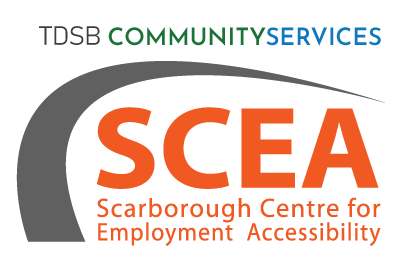 SPECIAL EVENTS:NEXT-STEPS Employment Advisor by Appointment:  *Must bring SIN Card, Government Issued piece of ID and Resume* Meet online with an Employment Advisor to learn about eligibility for retraining and employment incentive programs.Online Citizenship Preparation Sessions (Instructor Led): Must Register to attend online sessions.REMINDER:SCEA offers SHL TalentCentral Testing, which is a portfolio of over 1,000 Behavioral and Skills Assessments offering solutions in both Selection (pre-hire) and Developmental (post-hire) needs and are content validated to measure specific skills or knowledge. These solutions are available for many different job levels and industries in given domains which include:Software & Technical: .NET Framework, Programming, Computer Languages, Adobe: Acrobat/ ColdFusion/ Dreamweaver/ Flash/ Illustrator/ InDesign/ Photoshop, MS Office: Word, Excel, Access, PowerPoint, Outlook)Administrative/Clerical: Accounting Terminology, Accounts Payable and Receivable, QuickBooks, ADP Payroll, Advanced Auditing, Bookkeeping, Arithmetic, Office Math Skills, Office Skills, Data Entry, Typing, Reading, Writing, Languages, Logistics Financial: Analyst/Management, Credit Management, Budget Management, Banking, Teller, Insurance  Call Centre: Inbound, Outbound Sales Skills, Collections, Customer Service SurveysHealthcare: Occupational Therapy, Pharmaceutical; Dental Assistant, Medical Terminology, Medical Assistant, NursingIndustrial: AutoCAD, Injection Moulding, Basic Industrial Blueprint Reading, Auto Mechanic, Plumbing, Electrical, HVAC, CarpentryLegal: Assistant, Litigation, Paralegal, FilingTutorials: MS Office 2003 – 2016EMPLOYMENT OPPORTUNITIES:https://www.tdsb.on.ca/Community/Community-Services/Current-Job-Postingshttps://www.on.jobbank.gc.ca/findajobCOMMUNITY PARTNERS EVENTS:YMCA Food Services (5637 Finch Avenue East): every Tuesday from 1-4PMAvailable everyday: Online MS Office tutorials/testing & pre-employment assessment tools. RegisterAvailable everyday: Online MS Office tutorials/testing & pre-employment assessment tools. RegisterAvailable everyday: Online MS Office tutorials/testing & pre-employment assessment tools. RegisterAvailable everyday: Online MS Office tutorials/testing & pre-employment assessment tools. RegisterAvailable everyday: Online MS Office tutorials/testing & pre-employment assessment tools. RegisterAvailable everyday: Online MS Office tutorials/testing & pre-employment assessment tools. RegisterMONDAY    TUESDAY WEDNESDAYWEDNESDAYTHURSDAYFRIDAY1ONLINE CANADIAN CITIZENSHIP PREPARATION SESSION(Sessions by Newcomer Svs. -  Instructor Led)REGISTER4ONLINE MS WORD FOR YOUR JOB SEARCHPART 1: 11AM-12:30PMPART 2: 1-2:30PM(Instructor Led) REGISTER5ONLINE MS EXCEL FOR YOUR JOB SEARCHPART 1: 11AM-12:30PMPART 2: 1-2:30PM(Instructor Led)REGISTER6CPA ONTARIO INFORMATION SESSIONREGISTER6CPA ONTARIO INFORMATION SESSIONREGISTER7RESUME & COVER LETTER REVIEWS & UPDATESREGISTER8ONLINE CANADIAN CITIZENSHIP PREPARATION SESSION(Instructor Led)REGISTER11THANKSGIVINGSCEA CLOSED12ONLINE MS EXCEL FOR YOUR JOB SEARCHPART 1: 11AM-12:30PMPART 2: 1-2:30PM(Instructor Led)REGISTER13INTERVIEW PRACTICE WORKSHOP (Instructor Led)                 10-11:30AMREGISTER13INTERVIEW PRACTICE WORKSHOP (Instructor Led)                 10-11:30AMREGISTER14RESUME & COVER LETTER REVIEWS & UPDATESREGISTER15ONLINE CANADIAN CITIZENSHIP PREPARATION SESSION(Instructor Led)REGISTER18ONLINE MS WORD FOR YOUR JOB SEARCHPART 1: 11AM-12:30PMPART 2: 1-2:30PM(Instructor Led) REGISTER19ONLINE MS EXCEL FOR YOUR JOB SEARCHPART 1: 11AM-12:30PMPART 2: 1-2:30PM(Instructor Led)REGISTER20NEXT-STEPS EMPLOYMENTADVISOR(by appointment)REGISTER20NEXT-STEPS EMPLOYMENTADVISOR(by appointment)REGISTER21RESUME & COVER LETTER REVIEWS & UPDATESREGISTERMS POWERPOINT PRESENTATION10AM-12PM REGISTER22ONLINE CANADIAN CITIZENSHIP PREPARATION SESSION(Instructor Led)REGISTER25ONLINE MS WORD FOR YOUR JOB SEARCH (Parts 3 & 4)PART 3: 11AM-12:30PMPART 4: 1-2:30PM(Instructor Led) REGISTER26ONLINE MS EXCEL FOR YOUR JOB SEARCHPART 3: 11AM-12:30PMPART 4: 1-2:30PM(Instructor Led) REGISTER27ONLINE MS EXCEL FOR YOUR JOB SEARCH NEW(Advance PivotTables /Charts & Dashboard)PART 1: 11AM-12:30PMPART 2: 1-2:30PM(Instructor Led) REGISTER27ONLINE MS EXCEL FOR YOUR JOB SEARCH NEW(Advance PivotTables /Charts & Dashboard)PART 1: 11AM-12:30PMPART 2: 1-2:30PM(Instructor Led) REGISTER28RESUME & COVER LETTER REVIEWS & UPDATESREGISTER29ONLINE CANADIAN CITIZENSHIP PREPARATION SESSION(Instructor Led)REGISTEREVENTS ARE FREE. REGISTRATION REQUIRED.
Scarborough Centre for Employment Accessibility
3495 Lawrence Ave East, Unit 203Cedarbrae Mall, 2nd Floor – Upper Level Parking
416-396-8100 | 416-396-8101 | scea@tdsb.on.ca 
 @TDSBCommunityServices   @TDSB_CS   @tdsb_cs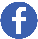 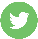 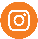 EVENTS ARE FREE. REGISTRATION REQUIRED.
Scarborough Centre for Employment Accessibility
3495 Lawrence Ave East, Unit 203Cedarbrae Mall, 2nd Floor – Upper Level Parking
416-396-8100 | 416-396-8101 | scea@tdsb.on.ca 
 @TDSBCommunityServices   @TDSB_CS   @tdsb_csEVENTS ARE FREE. REGISTRATION REQUIRED.
Scarborough Centre for Employment Accessibility
3495 Lawrence Ave East, Unit 203Cedarbrae Mall, 2nd Floor – Upper Level Parking
416-396-8100 | 416-396-8101 | scea@tdsb.on.ca 
 @TDSBCommunityServices   @TDSB_CS   @tdsb_cs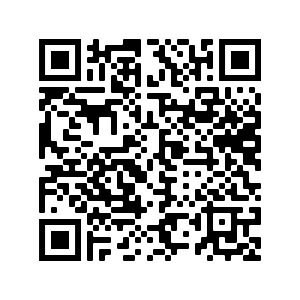 